STANDARDSACTIVITYHOME EXTENSIONVIII. Creative Expression Through the ArtsA. SENSORY ART EXPERIENCE 1. Uses imagination and creativity to express self with intention using a variety of open-ended, process-oriented, and diverse art materialsAs the children learn about Moses’ and the Burning Bush, they will get a chance to create a burning bush of their own out of red, yellow, and orange tissue paper.We will spend the week talking about Moses’ and some of the stories leading up to the first Passover. Sit down with your family this week and have a movie night, watch The Prince of Egypt.  The movie depicts very well the events leading to Passover.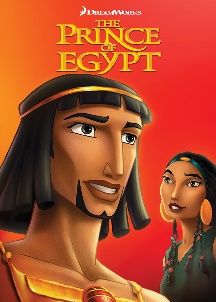 V. Mathematical Thinking D. GEOMETRY 1. Recognizes and names typical shapes (circle, square, triangle)Stomp the Bug Outdoor Game- We will draw shapes on the sidewalk, adding legs and antenna. In small groups, we will have the children one at a time leap to stomp on the bugs when their shape is called. During this time, we will talk about the shapes and the Plagues of bugs in Egypt during the time that Moses’ was trying to free his people.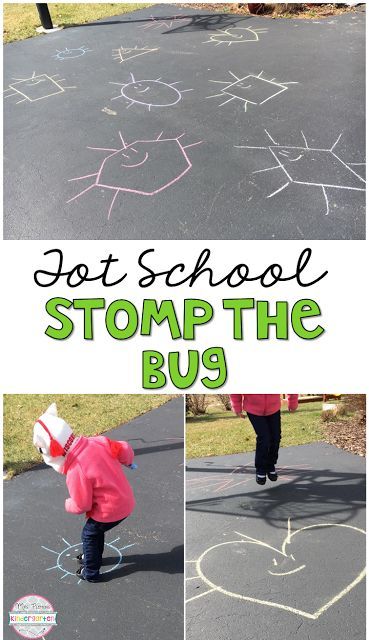 Take the kids outside for a family game. Use what ever is around the house to create some spots to be jumped to… Hola hoops, toys or even Tupperware lids. As the family jumps from spot to spot have them name a plague that that affected Egypt, during the time of Moses’ trying to free his people.VI. Scientific Inquiry A. SCIENTIFIC INQUIRY THROUGH EXPLORATION AND DISCOVERY 3. Uses understanding of causal relationships to act on social and physical environments Benchmark a. Makes simple predictions and reflects on what caused something to happen Benchmark b. Participates in and discusses simple experimentsWhile discussing Moses parting the Red Sea, we will create a Moses out of a popsicle stick or a spoon, then put black pepper in a shallow dish of water, dip the end of ‘Moses’ in dish soap and then into the water, the pepper will move away from Moses. Have your child help wash the dishes and see if they can recall the stories leading up to Moses’ parting the Red Sea.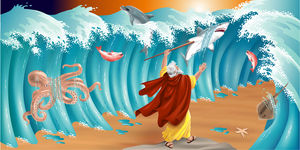 